Základní škola SALVÁTOR, Králova 380, 757 01 Valašské Meziříčí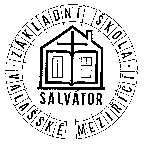 Zápis z jednání školské rady ze dne 19. 6. 2018Přítomni: o. P. Stefan, M. Krupová, J. Komoňová, E. Hlavica, E. Štefková, Z. Bořutová, M. Ševčík, S. Ordoš, V. ŽilinskýH. Mikušek, jako hostOmluveni: L. Denk, P. Kotrady, R. Lev, N. ŠkorňaProgram:Poděkování za práci v celém volebním obdobíZměna ve volebním řádu ŠRGDPR a školská radaNové informace ohledně Dětské skupinyNové informace ohledně stěhování školyPlánované změny v ŠVP a ŠŘPersonální změny ve škole pro nový školní rokDotazy, různéM. Krupová